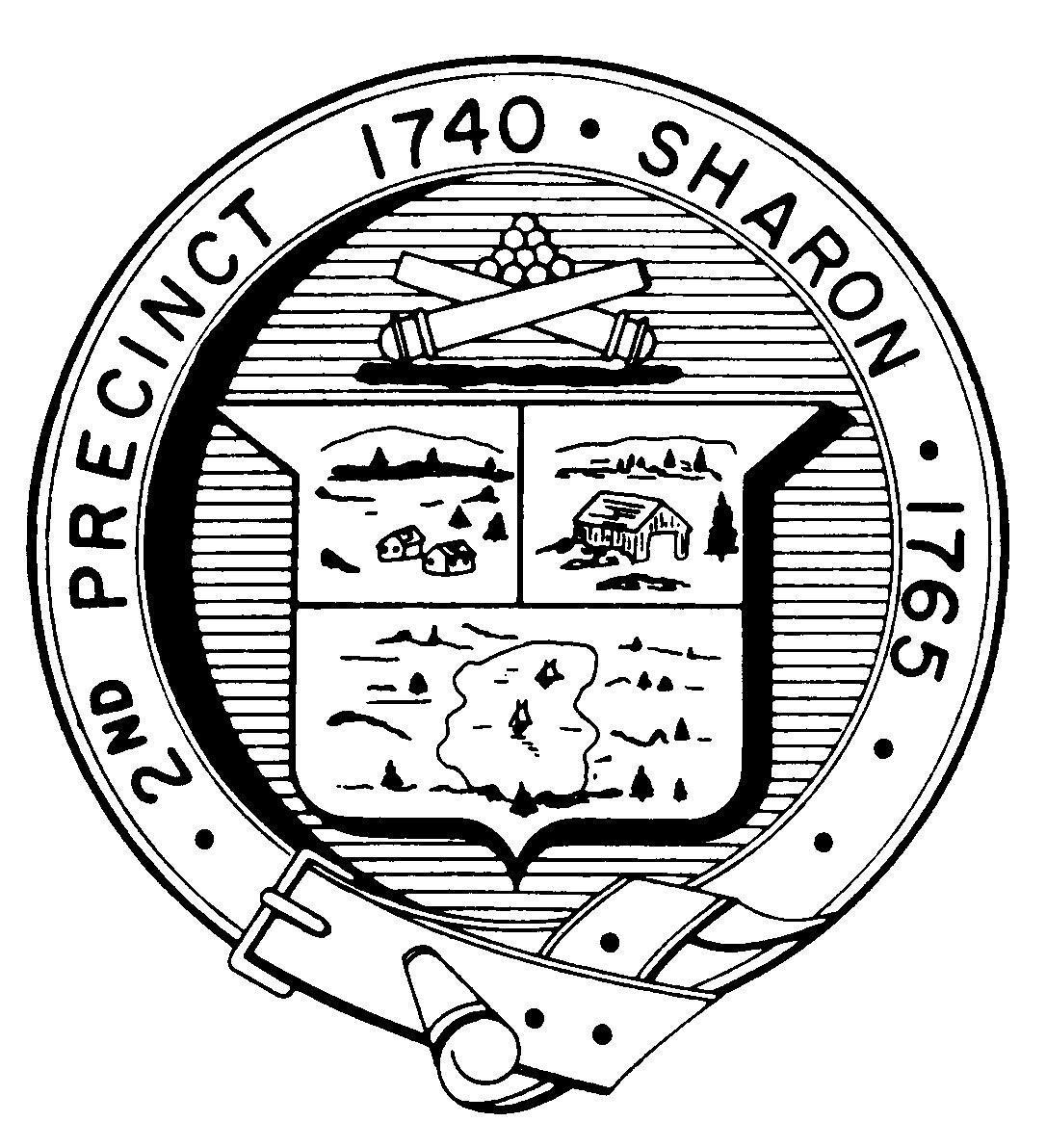 TOWN OF SHARONMEETING NOTICEPOSTED IN ACCORDANCE WITH THE PROVISIONS OF M.G.L. CHAPTER 39 SECTION 23A AS AMENDED.LOCATION:  Sharon Public Library, 11 N. Main St, Lower-Level Community RoomDATE & TIME: AGENDADiscuss Timeline and Process for Director Review